РЕШЕНИЕ 25.02.2021                                                                                                     № 26В соответствии со статьей 179.4 Бюджетного кодекса Российской Федерации,  Федеральным законом от 08.11.2007 №257-ФЗ «Об автомобильных дорогах и дорожной деятельности в Российской Федерации  и о внесении изменений в отдельные законодательные акты Российской Федерации»,        руководствуясь статьей 22 Устава муниципального образования                Старомукменевский  сельсовет, Совет депутатов решил:1.Внести  в решение Совета депутатов от 8 ноября 2013 года № 84     «О дорожном фонде муниципального образования Старомукменевский    сельсовет Асекеевского района Оренбургской области следующее изменение:Пункт 2.1.части  2 «Объем и порядок формирования дорожного фонда» изложить в новой редакции: «2.1. Объем бюджетных ассигнований дорожного фонда формируется за счет поступлений в бюджет муниципального образования доходов от:- акцизов на автомобильный бензин, прямогонный бензин, дизельное топливо, моторные масла для дизельных и (или) карбюраторных (инжекторных) двигателей, производимые на территории Российской Федерации, подлежащих зачислению в местный бюджет;- доходов местного бюджета от уплаты земельного налога физических лиц в размере 3% от прогнозируемого объема поступлений доходов;- безвозмездных поступлений от физических и юридических лиц на финансовое обеспечение дорожной деятельности, в том числе добровольных пожертвований, в отношении  автомобильных дорог общего пользования     муниципального образования, дворовых территорий многоквартирных домов, проездов к дворовым территориям многоквартирных домов в границах      муниципального образования  Старомукменевский сельсовет.- субсидии из бюджета Оренбургской области на софинансирование   расходных обязательств органов местного  самоуправления, возникающих при проведении капитального ремонта и ремонта  автомобильных дорог общего пользования, дворовых территорий многоквартирных домов, проездов к дворовым территориям многоквартирных домов в границах муниципального образования  Старомукменевский сельсовет.- остатка фонда на 01 января очередного финансового года (за исключением года создания дорожного фонда).2. Настоящее решение вступает в силу после обнародования.Председатель Совета депутатов                                                                          М.И.МингазовГлава МО Старомукменевский сельсовет                                                    Р.А.Каюмова 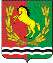 СОВЕТ ДЕПУТАТОВМУНИЦИПАЛЬНОГО ОБРАЗОВАНИЯ Старомукменевский СЕЛЬСОВЕТАСЕКЕЕВСКОГО РАЙОНА ОРЕНБУРГСКОЙ ОБЛАСТИЧЕТВЕРТОГО СОЗЫВАО  внесении изменений в решение Совета депутатов от 08.11.2013 № 84 «О дорожном фонде муниципального образования Старомукменевский сельсовет Асекеевского района Оренбургской      области»